………………………………………………………………………………………………………………………………………………………………………………  Imię i nazwisko ucznia / klasa ………………………………………………………………………………………………………………………………………………………………………………  Imię i nazwisko ucznia / klasa ………………………………………………………………………………………………………………………………………………………………………………  Imię i nazwisko ucznia / klasa KARTA PRACY – Na drodze do globalizacjiKARTA PRACY – Na drodze do globalizacjiKARTA PRACY – Na drodze do globalizacjiPortret politykaOpis postaci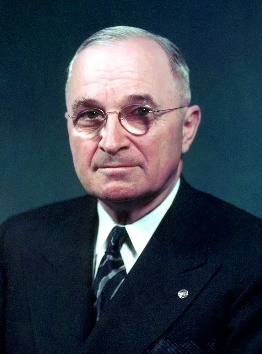 2.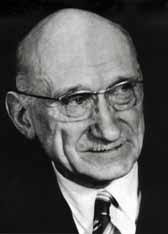 3.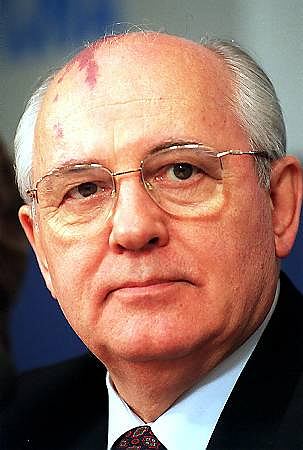 4.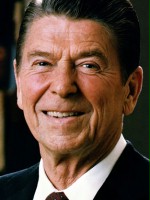 5.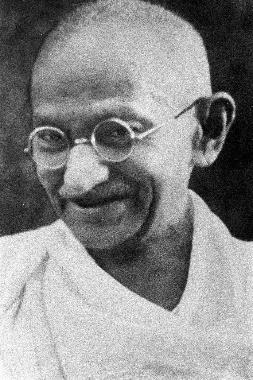 